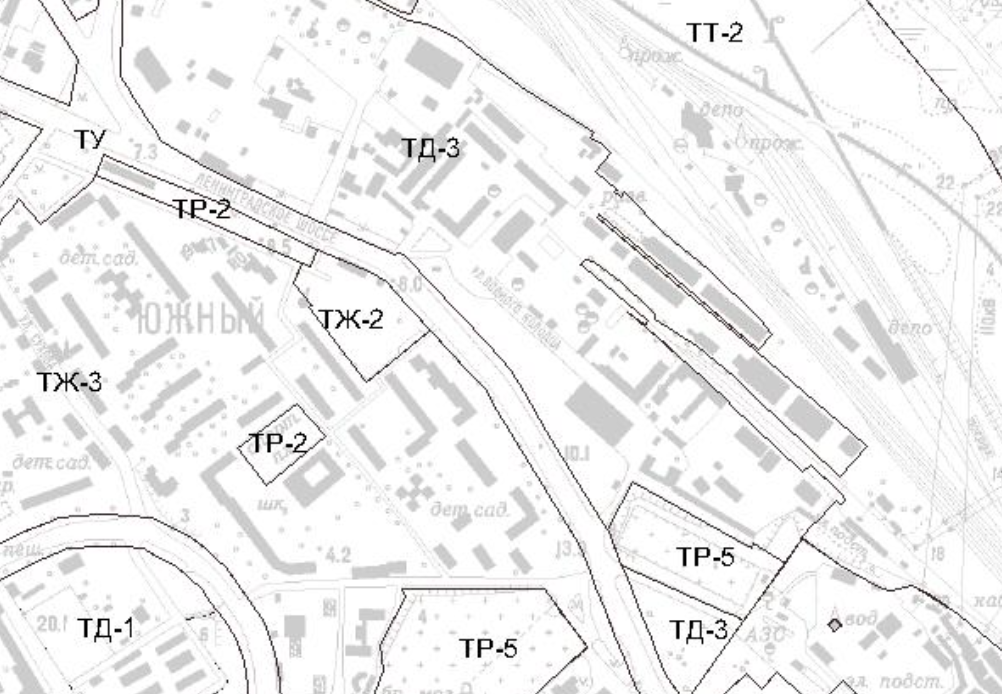 ТД-3 ЗОНА ОБСЛУЖИВАНИЯ ОБЪЕКТОВ, НЕОБХОДИМЫХ ДЛЯ ОСУЩЕСТВЛЕНИЯ ПРОИЗВОДСТВЕННОЙ И ПРЕДПРИНИМАТЕЛЬСКОЙ ДЕЯТЕЛЬНОСТИ Зона обслуживания объектов, необходимых для осуществления производственной и предпринимательской деятельности, предназначена для размещения производственно-деловых объектов при соблюдении нижеприведенных видов разрешенного использования земельных участков и объектов капитального строительства.Территориальная зона ТД-3. Градостроительный регламент многофункциональной зоны объектов, необходимых для осуществления  производственной и предпринимательской деятельности (виды разрешенного использования и предельные параметры)1. Цель выделения зоны – создание условий для формирования зон для размещения специализированных общественно-деловых объектов, преимущественно коммерческого назначения; развитие необходимых объектов инженерной и транспортной инфраструктур.2. Основные и условно разрешенные виды использования земельных участков и объектов капитального строительства:Основные виды разрешенного использования- Размещение объектов розничной торговли - Размещение объектов оптовой торговли - Размещение объектов охраны общественного порядка - Размещение объектов науки - Размещение коммерческих объектов, не связанных с проживанием населения (бизнес-центров, отдельных офисов различных фирм, компаний и других т.д.)- Размещение кредитно-финансовых учреждений- Размещение торгово-выставочных комплексов- Размещение проектных, научно-исследовательских и изыскательских организаций, не требующих создания санитарно-защитной зоны- Размещение предприятий общественного питания- Размещение зеленых насаждений, выполняющих специальные функции - Размещение садов, скверов, бульваров - Размещение объектов гражданской обороны и предотвращения чрезвычайных ситуаций- Размещение объектов транспорта (под предприятия автосервиса) - Размещение стоянок индивидуального легкового автотранспорта Размещение объектов коммунального хозяйства (инженерно- технического обеспечения) и транспорта, необходимых для обеспечения объектов разрешенных видов использования, при отсутствии норм законодательства, запрещающих их размещение:- Размещение распределительных пунктов и подстанций, трансформаторных подстанций, блок-модульных котельных, насосных станций перекачки, центральных и индивидуальных тепловых пунктов- Размещение наземных сооружений линий электропередач и тепловых сетей (переходных пунктов и опор воздушных ЛЭП, кабельных киосков, павильонов камер и т.д.)- Размещение повысительных водопроводных насосных станций, водонапорных башен, водомерных узлов, водозаборных скважин- Размещение очистных сооружений поверхностного стока и локальных очистных сооружений - Размещение канализационных насосных станций - Размещение наземных сооружений канализационных сетей (павильонов шахт, скважин и т.д.)- Размещение газораспределительных пунктов - Размещение пожарных частейУсловно разрешенные виды использования- Размещение промышленных объектов - Размещение складских объектов - Размещение электроподстанций закрытого типа (в том числе тяговых для электротранспорта), котельных тепловой мощностью до 200 Гкал/час - Размещение водопроводных станций (водозаборных и очистных сооружений) и подстанций (насосных станций с резервуарами чистой воды)- Размещение регулирующих резервуаров очистных сооружений - Размещение объектов бытового обслуживания (включая бани) - Размещение объектов среднего и высшего профессионального образования- Размещение амбулаторно-поликлинических учреждений. - Размещение ветеринарных поликлиник, станций и питомников для бездомных животных- Размещение крытых спортивных комплексов (физкультурно-оздоровительных комплексов, спортивных залов, бассейнов и т.д.) без трибун для зрителей- Размещение крытых спортивных комплексов с трибунами для зрителей при количестве мест до 1 тысячи- Размещение объектов культуры и искусства, не связанных с проживанием населения, кроме специальных парков (зоопарков, ботанических садов и др.)- Размещение религиозных объектов - Размещение государственных административно-управленческих объектов и некоммерческих организаций, не связанных с проживанием населения- Размещение гостиниц - Размещение объектов связи - Размещение мусороперегрузочных прессовальных и сортировочных станций, в том числе площадок для накопления упакованных отходов- Размещение снегоприемных пунктов, снегоплавильных камер и складов противогололедных материалов- Размещение объектов внутригородского транспорта (за исключением подземных и надземных пешеходных переходов)- Размещение подземных и надземных пешеходных переходов - Размещение объектов железнодорожного транспорта (за исключением железнодорожных вокзалов)- Размещение объектов внешнего автомобильного транспорта - Размещение объектов трубопроводного транспорта - Размещение объектов транспорта (автозаправочных и газонаполнительных станций)- Размещение стоянок с гаражами боксового типа - Размещение многоэтажных и подземных гаражей - Размещение стоянок городского транспорта (ведомственного, экскурсионного транспорта, такси)- Размещение стоянок внешнего грузового транспорта - Размещение причалов и стоянок водного транспорта - Размещение спортивных клубов 3. Вспомогательные виды разрешенного использования земельных участков и объектов капитального строительства определяются в соответствии со статьей 45.3 настоящих Правил.4. Предельные размеры земельных участков и предельные параметры разрешенного строительства, реконструкции объектов капитального строительства:1) минимальная площадь земельных участков устанавливается в соответствии со статьей 45.4 настоящих Правил;2) минимальные отступы зданий, строений, сооружений от границ земельных участков устанавливаются в соответствии со статьей 45.5 настоящих Правил;3) максимальные выступы за красную линию частей зданий, строений, сооружений устанавливаются в соответствии со статьей 45.6 настоящих Правил;4) максимальное количество этажей надземной части зданий, строений, сооружений на территории земельных участков не устанавливается;5)максимальная высота зданий, строений, сооружений на территории земельного участка устанавливается в соответствии со статьей 45.8 настоящих Правил.6) максимальная общая площадь объектов капитального строительства нежилого назначения на территории земельных участков – 2 000 квадратных метров для складских объектов, для объектов иного нежилого назначения данный параметр не устанавливается;7) максимальный класс опасности (по санитарной классификации) объектов  капитального строительства, размещаемых на территории земельных участков, - IV;8) минимальная доля озелененной территории земельных участков устанавливается в соответствии со статьей 45.7 настоящих Правил;9) минимальное количество машино-мест для хранения индивидуального автотранспорта на территории земельных участков устанавливается в соответствии со 45.9 настоящих Правил;10) минимальное количество мест на погрузочно-разгрузочных площадках на территории земельных участков устанавливается в соответствии со 45.10 настоящих Правил;11) минимальное количество мест для хранения (технологического отстоя) грузового автотранспорта на территории земельных участков устанавливается в соответствии со статьей 45.11 настоящих Правил;ТД-3Зона обслуживания объектов, необходимых для осуществления производственной и предпринимательской деятельности